Diagnostic collectif de réduction de l’impact environnemental des emballages Formulaire de candidature comme entreprise pilote(tous les champs sont obligatoires pour que le dossier soit retenu excepté ceux avec une *)Informations générales :Raison sociale : 	Code Postal :	Ville : 	Interlocuteur : 	Fonction : 	Téléphone fixe : 	Mobile : 	Mail : 	Informations sur la quantité mise en marché :A l’export : 	En France : 	Dont produits conditionnés : 	Informations sur les différents conditionnements à destination du marché français (grande distribution, caveau, cavistes, internet) :Nombre de bouteilles 75 cl : 	Nombre de bouteilles autres formats : 	Nombre de BIB : 	Nombre d’autres conditionnements (préciser lesquels) :Disposez-vous d’une chaîne d’embouteillage :      oui                  nonDisposez-vous d’une chaîne de mise en BIB :         oui                  nonAutres informations* :*Si vous êtes engagé dans une démarche globale de responsabilité sociétale ou dans une démarche environnementale, merci de préciser la ou les certifications obtenues : 	*Si vous envisagez de vous engager dans une démarche, merci de préciser laquelle : 	Avez-vous des remarques ou des attentes particulières* : Je déclare sur l’honneur être adhérent Adelphe et à jour de mes contributions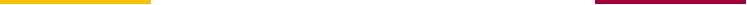 Ce formulaire de candidature est à renvoyer, avant le 30 avril 2019, par mail à l’adresse lucie.guillotin@bivb.com ou bien par courrier adressé à Lucie Guillotin au CITVB, 6 rue du 16ème chasseurs, 21200 Beaune.